Dear Servicemen and Women of Our Country,(Name of Country),I would like to take this opportunity to thank you for all the hard work you do for the country. Thank you for ensuring difficult obstacles and challenges, and for keeping the country and its people safe. It's thanks to your efforts, that we the people of the country can feel safe and secure in our lives. I would like you to know that your hard work is appreciated, ad well as recognized. Thank you for everything you do.Yours Truly,(Your Name)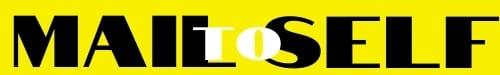 